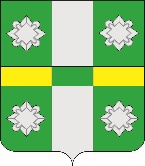 	Российская Федерация		Администрация		Тайтурского городского поселения	Усольского муниципального района Иркутской области	ПОСТАНОВЛЕНИЕ	От 30.06.2023г.								№ 159 р.п. ТайтуркаО внесении изменений в муниципальную программу ««Развитие культуры и спортивной деятельности на территории Тайтурского городского поселения Усольского муниципального района Иркутской области» на 2023-2028 годы»В связи с уточнением перечня мероприятий и изменением цен, на основании ст.179 Бюджетного кодекса РФ, в соответствии с Порядком принятия решений о разработке, формировании, утверждении, реализации и оценки эффективности реализации муниципальных программ Тайтурского городского поселения Усольского муниципального района Иркутской области, утвержденным постановлением администрации городского поселения Тайтурского муниципального образования от 10.11.2017г. №257 (ред. от 07.06.2018 года № 153, от 26.10.2022 г. № 393), руководствуясь ст. 23, 46  Устава Тайтурского муниципального образования, администрация Тайтурского городского поселения Усольского муниципального района Иркутской областиПОСТАНОВЛЯЕТ:1.Внести изменения в муниципальную программу «Развитие культуры и спортивной деятельности на территории Тайтурского городского поселения Усольского муниципального района Иркутской области на 2023-2028 годы», утвержденную постановлением администрации Тайтурского городского поселения Усольского муниципального района Иркутской области от 15.11.2022г.  № 419 (в редакции от 06.03.2023г. № 70) (далее – Программа):1.1. Паспорт муниципальной программы графу «Ресурсное обеспечение и источники финансирования муниципальной программы» изложить в следующей редакции:1.2. Раздел 5 Программы изложить в следующей редакции:«РАЗДЕЛ 5.РЕСУРСНОЕ ОБЕСПЕЧЕНИЕ МУНИЦИПАЛЬНОЙ ПРОГРАММЫОбщий объём финансирования мероприятий в 2023-2028 гг. за счет всех источников финансирования составит 43168,44 тыс. рублей.2023 г. – 11111,79 тыс. руб.2024 г. – 6411,33 тыс. руб.2025 г. – 6411,33 тыс. руб.2026 г. – 6411,33 тыс. руб.2027 г. – 6411,33 тыс. руб.2028 г. – 6411,33 тыс. руб.Ресурсное обеспечение мероприятий муниципальной программы за счет средств местного бюджета прилагается в приложении к муниципальной программе (таблица 3).Прогнозная (справочная) оценка ресурсного обеспечения реализации муниципальной программы за счет всех источников финансирования прилагается в приложении к муниципальной программе (таблица 4).»1.3. Таблицу 3 «Ресурсное обеспечение реализации муниципальной программы «Развитие культуры и спортивной деятельности на территории Тайтурского городского поселения Усольского муниципального района Иркутской области» на 2023-2028гг. за счет средств местного бюджета» Программы изложить в следующей редакции:1.4.  Таблицу 4 «Прогнозная (справочная) оценка ресурсного обеспечения реализации муниципальной программы «Развитие культуры и спортивной деятельности на территории Тайтурского городского поселения Усольского муниципального района Иркутской области на 2023-2028г.г.» за счет всех источников финансирования» Программы изложить в следующей редакции:2. Ведущему специалисту администрации по кадровым вопросам и делопроизводству опубликовать настоящее постановление в средствах массовой информации в газете «Новости» и разместить на официальном сайте администрации Тайтурского городского поселения Усольского муниципального района Иркутской области (http://taiturka.irkmo.ru/) в информационно – телекоммуникационной сети «Интернет».3.Ответственность за выполнение Программы возложить на ведущего специалиста по бюджетно-финансовой политике администрации Тайтурского городского поселения Усольского муниципального района Иркутской области Клыш Е.В.4.Контроль за исполнением настоящего постановления оставляю за собой.Подготовил: ведущий специалист администрации по бюджетно-финансовой политике___________Е.В. Клыш«___»_________2023 г.Согласовано: главный специалист администрации по юридическим вопросам и нотариальным действиям __________ Мунтян О.В.  «___»_________2023 г.Ресурсное обеспечение иисточники финансирования муниципальной программы, в том числе:Общий объем финансирования муниципальной программы за счет всех источников финансирования составляет 42652,56 тыс. руб., в том числе по годам, тыс. руб.:Общий объем финансирования муниципальной программы за счет всех источников финансирования составляет 42652,56 тыс. руб., в том числе по годам, тыс. руб.:Общий объем финансирования муниципальной программы за счет всех источников финансирования составляет 42652,56 тыс. руб., в том числе по годам, тыс. руб.:Общий объем финансирования муниципальной программы за счет всех источников финансирования составляет 42652,56 тыс. руб., в том числе по годам, тыс. руб.:Общий объем финансирования муниципальной программы за счет всех источников финансирования составляет 42652,56 тыс. руб., в том числе по годам, тыс. руб.:Общий объем финансирования муниципальной программы за счет всех источников финансирования составляет 42652,56 тыс. руб., в том числе по годам, тыс. руб.:Общий объем финансирования муниципальной программы за счет всех источников финансирования составляет 42652,56 тыс. руб., в том числе по годам, тыс. руб.:по годамвсего2023 г.2024 г.2025 г.2026 г.2027 г.2028 г.средства местного бюджета43168,4411111,796411,336411,336911,336911,336911,33иные источники-------планируемые результаты реализации программы (итого)43168,4411111,796411,336411,336911,336911,336911,33№Наименование муниципальной программы, подпрограммы, основного мероприятия, мероприятияИсполнительРасходы (тыс.руб.), годыРасходы (тыс.руб.), годыРасходы (тыс.руб.), годыРасходы (тыс.руб.), годыРасходы (тыс.руб.), годыРасходы (тыс.руб.), годыРасходы (тыс.руб.), годы№Наименование муниципальной программы, подпрограммы, основного мероприятия, мероприятияИсполнитель2023 год2024 год2025 год2026 год2027 год2028 годВсего123456789101.«Развитие культуры и спортивной деятельности на территории Тайтурского городского поселения Усольского муниципального района Иркутской области» на 2023-2028гг. Всего в том числе:11111,796411,336411,336911,336911,336911,3343168,441.«Развитие культуры и спортивной деятельности на территории Тайтурского городского поселения Усольского муниципального района Иркутской области» на 2023-2028гг. Ответственный исполнитель программы Администрация Тайтурского городского поселения Усольского муниципального района Иркутской областиСоисполнительДиректор МКУК «Тайтурский КСК»УчастникДиректор МКУК «Тайтурский КСК»11111,796411,336411,336911,336911,336911,3343168,441.1.Обеспечение заработной платы сотрудникам и начисление на оплату трудаОтветственный исполнитель программы Администрация Тайтурского городского поселения Усольского муниципального района Иркутской областиСоисполнительДиректор МКУК «Тайтурский КСК»УчастникДиректор МКУК «Тайтурский КСК»4536,003236,003236,003736,003736,003736,0020716,001.2.Закупка товаров, работ и услуг для муниципальных нужд и иные бюджетные ассигнованияОтветственный исполнитель программы Администрация Тайтурского городского поселения Усольского муниципального района Иркутской областиСоисполнительДиректор МКУК «Тайтурский КСК»УчастникДиректор МКУК «Тайтурский КСК»6569,943170,333170,333170,333170,333170,3322421,59В том числе:В том числе:Ответственный исполнитель программы Администрация Тайтурского городского поселения Усольского муниципального района Иркутской областиСоисполнительДиректор МКУК «Тайтурский КСК»УчастникДиректор МКУК «Тайтурский КСК»1.2.1Софинансирование субсидий из областного бюджета местным бюджетам в целях софинансирования расходных обязательств муниципальных образований Иркутской области на обеспечение развития и укрепления материально-технической базы домов культуры в населенных пунктах с числом жителей до 50 тысяч человекОтветственный исполнитель программы Администрация Тайтурского городского поселения Усольского муниципального района Иркутской областиСоисполнительДиректор МКУК «Тайтурский КСК»УчастникДиректор МКУК «Тайтурский КСК»0,000,000,00112,600,000,00112,601.3.Уплата налогов, сборов и иных платежейОтветственный исполнитель программы Администрация Тайтурского городского поселения Усольского муниципального района Иркутской областиСоисполнительДиректор МКУК «Тайтурский КСК»УчастникДиректор МКУК «Тайтурский КСК»5,855,005,005,005,005,0030,85№Наименование муниципальной программы, подпрограммы, основного мероприятия, мероприятияИсполнительИсточники финансированияРасходов
(тыс. руб.), годыРасходов
(тыс. руб.), годыРасходов
(тыс. руб.), годыРасходов
(тыс. руб.), годыРасходов
(тыс. руб.), годыРасходов
(тыс. руб.), годыРасходов
(тыс. руб.), годы№Наименование муниципальной программы, подпрограммы, основного мероприятия, мероприятияИсполнительИсточники финансирования2023 год2024 год2025 год2026 год2027 год2028 годВсего12345678910111.«Развитие культуры и спортивной деятельности на территории Тайтурского городского поселения Усольского муниципального района Иркутской области» на 2023-2028гг.всего, в том числе:Ответственный исполнитель программы Администрация Тайтурского городского поселения Усольского муниципального района Иркутской областиСоисполнительДиректор МКУК «Тайтурский КСК»УчастникДиректор МКУК «Тайтурский КСК»всего11111,796411,336411,336911,336911,336911,3343168,441.«Развитие культуры и спортивной деятельности на территории Тайтурского городского поселения Усольского муниципального района Иркутской области» на 2023-2028гг.всего, в том числе:Ответственный исполнитель программы Администрация Тайтурского городского поселения Усольского муниципального района Иркутской областиСоисполнительДиректор МКУК «Тайтурский КСК»УчастникДиректор МКУК «Тайтурский КСК»областной бюджет (ОБ)0,000,000,000,000,000,000,001.«Развитие культуры и спортивной деятельности на территории Тайтурского городского поселения Усольского муниципального района Иркутской области» на 2023-2028гг.всего, в том числе:Ответственный исполнитель программы Администрация Тайтурского городского поселения Усольского муниципального района Иркутской областиСоисполнительДиректор МКУК «Тайтурский КСК»УчастникДиректор МКУК «Тайтурский КСК»средства, планируемые к привлечению из федерального бюджета (ФБ)0,000,000,000,000,000,000,001.«Развитие культуры и спортивной деятельности на территории Тайтурского городского поселения Усольского муниципального района Иркутской области» на 2023-2028гг.всего, в том числе:Ответственный исполнитель программы Администрация Тайтурского городского поселения Усольского муниципального района Иркутской областиСоисполнительДиректор МКУК «Тайтурский КСК»УчастникДиректор МКУК «Тайтурский КСК»местный бюджет (МБ)11111,796411,336411,336911,336911,336911,3343168,441.«Развитие культуры и спортивной деятельности на территории Тайтурского городского поселения Усольского муниципального района Иркутской области» на 2023-2028гг.всего, в том числе:Ответственный исполнитель программы Администрация Тайтурского городского поселения Усольского муниципального района Иркутской областиСоисполнительДиректор МКУК «Тайтурский КСК»УчастникДиректор МКУК «Тайтурский КСК»иные источники (ИИ)0,000,000,000,000,000,000,001.1.Обеспечение заработной платы сотрудникам и начисление на оплату трудавсего, в том числе:Ответственный исполнитель программы Администрация Тайтурского городского поселения Усольского муниципального района Иркутской областиСоисполнительДиректор МКУК «Тайтурский КСК»УчастникДиректор МКУК «Тайтурский КСК»всего4536,003236,003236,003736,003736,003736,0020716,001.1.Обеспечение заработной платы сотрудникам и начисление на оплату трудавсего, в том числе:Ответственный исполнитель программы Администрация Тайтурского городского поселения Усольского муниципального района Иркутской областиСоисполнительДиректор МКУК «Тайтурский КСК»УчастникДиректор МКУК «Тайтурский КСК»областной бюджет (ОБ)0,000,000,000,000,000,000,001.1.Обеспечение заработной платы сотрудникам и начисление на оплату трудавсего, в том числе:Ответственный исполнитель программы Администрация Тайтурского городского поселения Усольского муниципального района Иркутской областиСоисполнительДиректор МКУК «Тайтурский КСК»УчастникДиректор МКУК «Тайтурский КСК»средства, планируемые к привлечению из федерального бюджета (ФБ)0,000,000,000,000,000,000,001.1.Обеспечение заработной платы сотрудникам и начисление на оплату трудавсего, в том числе:Ответственный исполнитель программы Администрация Тайтурского городского поселения Усольского муниципального района Иркутской областиСоисполнительДиректор МКУК «Тайтурский КСК»УчастникДиректор МКУК «Тайтурский КСК»местный бюджет (МБ)4536,003236,003236,003736,003736,003736,0020716,001.1.Обеспечение заработной платы сотрудникам и начисление на оплату трудавсего, в том числе:Ответственный исполнитель программы Администрация Тайтурского городского поселения Усольского муниципального района Иркутской областиСоисполнительДиректор МКУК «Тайтурский КСК»УчастникДиректор МКУК «Тайтурский КСК»иные источники (ИИ)0,000,000,000,000,000,000,001.2.Закупка товаров, работ и услуг для муниципальных нужд и иные бюджетные ассигнованиявсего, в том числе: Ответственныйисполнитель программы Администрация Тайтурского городского поселения Усольского муниципального района Иркутской областиСоисполнительДиректор МКУК «Тайтурский КСК»УчастникДиректор МКУК «Тайтурский КСК»всего6569,943170,333170,333170,333170,333170,3322421,591.2.Закупка товаров, работ и услуг для муниципальных нужд и иные бюджетные ассигнованиявсего, в том числе: Ответственныйисполнитель программы Администрация Тайтурского городского поселения Усольского муниципального района Иркутской областиСоисполнительДиректор МКУК «Тайтурский КСК»УчастникДиректор МКУК «Тайтурский КСК»областной бюджет (ОБ)0,000,000,000,000,000,000,001.2.Закупка товаров, работ и услуг для муниципальных нужд и иные бюджетные ассигнованиявсего, в том числе: Ответственныйисполнитель программы Администрация Тайтурского городского поселения Усольского муниципального района Иркутской областиСоисполнительДиректор МКУК «Тайтурский КСК»УчастникДиректор МКУК «Тайтурский КСК»средства, планируемые к привлечению из федерального бюджета (ФБ)0,000,000,000,000,000,000,001.2.Закупка товаров, работ и услуг для муниципальных нужд и иные бюджетные ассигнованиявсего, в том числе: Ответственныйисполнитель программы Администрация Тайтурского городского поселения Усольского муниципального района Иркутской областиСоисполнительДиректор МКУК «Тайтурский КСК»УчастникДиректор МКУК «Тайтурский КСК»местный бюджет (МБ)6569,943170,333170,333170,333170,333170,3322421,591.2.Закупка товаров, работ и услуг для муниципальных нужд и иные бюджетные ассигнованиявсего, в том числе: Ответственныйисполнитель программы Администрация Тайтурского городского поселения Усольского муниципального района Иркутской областиСоисполнительДиректор МКУК «Тайтурский КСК»УчастникДиректор МКУК «Тайтурский КСК»иные источники (ИИ)0,000,000,000,000,000,000,00В том числе:В том числе:1.2.1Софинансирование субсидий из областного бюджета местным бюджетам в целях софинансирования расходных обязательств муниципальных образований Иркутской области на обеспечение развития и укрепления материально-технической базы домов культуры в населенных пунктах с числом жителей до 50 тысяч человеквсего, в том числе: Ответственныйисполнитель программы Администрация Тайтурского городского поселения Усольского муниципального района Иркутской областиСоисполнительДиректор МКУК «Тайтурский КСК»УчастникДиректор МКУК «Тайтурский КСК»всего0,000,000,00112,600,000,00112,601.2.1Софинансирование субсидий из областного бюджета местным бюджетам в целях софинансирования расходных обязательств муниципальных образований Иркутской области на обеспечение развития и укрепления материально-технической базы домов культуры в населенных пунктах с числом жителей до 50 тысяч человеквсего, в том числе: Ответственныйисполнитель программы Администрация Тайтурского городского поселения Усольского муниципального района Иркутской областиСоисполнительДиректор МКУК «Тайтурский КСК»УчастникДиректор МКУК «Тайтурский КСК»областной бюджет (ОБ)0,000,000,000,000,000,000,001.2.1Софинансирование субсидий из областного бюджета местным бюджетам в целях софинансирования расходных обязательств муниципальных образований Иркутской области на обеспечение развития и укрепления материально-технической базы домов культуры в населенных пунктах с числом жителей до 50 тысяч человеквсего, в том числе: Ответственныйисполнитель программы Администрация Тайтурского городского поселения Усольского муниципального района Иркутской областиСоисполнительДиректор МКУК «Тайтурский КСК»УчастникДиректор МКУК «Тайтурский КСК»средства, планируемые к привлечению из федерального бюджета (ФБ)0,000,000,000,000,000,000,001.2.1Софинансирование субсидий из областного бюджета местным бюджетам в целях софинансирования расходных обязательств муниципальных образований Иркутской области на обеспечение развития и укрепления материально-технической базы домов культуры в населенных пунктах с числом жителей до 50 тысяч человеквсего, в том числе: Ответственныйисполнитель программы Администрация Тайтурского городского поселения Усольского муниципального района Иркутской областиСоисполнительДиректор МКУК «Тайтурский КСК»УчастникДиректор МКУК «Тайтурский КСК»местный бюджет (МБ)0,000,000,00112,600,000,00112,601.2.1Софинансирование субсидий из областного бюджета местным бюджетам в целях софинансирования расходных обязательств муниципальных образований Иркутской области на обеспечение развития и укрепления материально-технической базы домов культуры в населенных пунктах с числом жителей до 50 тысяч человеквсего, в том числе: Ответственныйисполнитель программы Администрация Тайтурского городского поселения Усольского муниципального района Иркутской областиСоисполнительДиректор МКУК «Тайтурский КСК»УчастникДиректор МКУК «Тайтурский КСК»иные источники (ИИ)0,000,000,000,000,000,000,001.3.Уплата налогов, сборов и иных платежейвсего, в том числе: Ответственныйисполнитель программы Администрация Тайтурского городского поселения Усольского муниципального района Иркутской областиСоисполнительДиректор МКУК «Тайтурский КСК»УчастникДиректор МКУК «Тайтурский КСК»всего5,855,005,005,005,005,0030,851.3.Уплата налогов, сборов и иных платежейвсего, в том числе: Ответственныйисполнитель программы Администрация Тайтурского городского поселения Усольского муниципального района Иркутской областиСоисполнительДиректор МКУК «Тайтурский КСК»УчастникДиректор МКУК «Тайтурский КСК»областной бюджет (ОБ)0,000,000,000,000,000,000,001.3.Уплата налогов, сборов и иных платежейвсего, в том числе: Ответственныйисполнитель программы Администрация Тайтурского городского поселения Усольского муниципального района Иркутской областиСоисполнительДиректор МКУК «Тайтурский КСК»УчастникДиректор МКУК «Тайтурский КСК»средства, планируемые к привлечению из федерального бюджета (ФБ)0,000,000,000,000,000,000,001.3.Уплата налогов, сборов и иных платежейвсего, в том числе: Ответственныйисполнитель программы Администрация Тайтурского городского поселения Усольского муниципального района Иркутской областиСоисполнительДиректор МКУК «Тайтурский КСК»УчастникДиректор МКУК «Тайтурский КСК»местный бюджет (МБ)5,855,005,005,005,005,0030,851.3.Уплата налогов, сборов и иных платежейвсего, в том числе: Ответственныйисполнитель программы Администрация Тайтурского городского поселения Усольского муниципального района Иркутской областиСоисполнительДиректор МКУК «Тайтурский КСК»УчастникДиректор МКУК «Тайтурский КСК»иные источники (ИИ)0,000,000,000,000,000,000,00И.о. главы Тайтурскогогородского поселения Усольского муниципального района Иркутской области                                                         И.И. Платонова